Evening Tide Productions 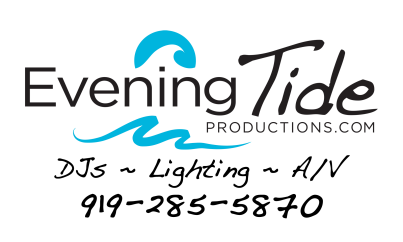 Ceremony Order and MusicPrelude Music: Starts 30 minutes before bride walksGPs of the Bride then GPs of the Groom (this may be prelude music)Song: 														Mother of the Bride (escorted by usher) then Parents of the Groom (this may be prelude music)Song: 														Officiant, Groom, and Groomsmen (this may be prelude music)Song: 														Bridesmaids, Matron of Honor, Flower Girl/Ring BearerSong:														Bride’s EntranceSong:														Special Music:												Readings:													RecessionalSong:														